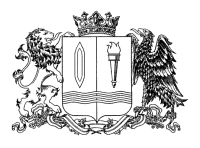 Ивановская областьФурмановский муниципальный районСОВЕТ ФУРМАНОВСКОГО ГОРОДСКОГО ПОСЕЛЕНИЯЧетвертого созываРЕШЕНИЕот 30 сентября 2021 года                                                                                                 	         №  42Об утверждении плана работы Совета Фурмановского городского поселения на второе полугодие 2021 годаВ соответствии с Регламентом Совета Фурмановского городского поселения, Совет Фурмановского городского поселенияРЕШИЛ:Утвердить план работы Совета Фурмановского городского поселения на первое полугодие 2021 года согласно Приложению. Контроль за выполнением настоящего Решения возложить на комиссию Совета  Фурмановского городского поселения по вопросам жилищно-коммунального хозяйства, местному самоуправлению и  социальной политике.Опубликовать настоящее Решение в официальном источнике опубликования муниципальных правовых актов и иной официальной информации Совета Фурмановского городского поселения «Городской вестник» и разместить  на официальном сайте администрации Фурмановского муниципального района (www.furmanov.su) в информационно-телекоммуникационной сети «Интернет».Настоящее Решение вступает в силу со дня его принятия. ГлаваФурмановского городского поселения                                                         Т.Н.Смирнова  Приложение                                                к Решению Совета Фурмановского                                                                                           городского поселения                                               от 30.09.2021 г. N 42ПЛАН работы Совета Фурмановского городского поселения на второе полугодие 2021г. № п/п№ п/пМесяц,рассматриваемые вопросыМесяц,рассматриваемые вопросыМесяц,рассматриваемые вопросыОтветственныйза подготовку вопросаОтветственныйза подготовку вопросаОтветственныйза подготовку вопроса№ п/п№ п/пМесяц,рассматриваемые вопросыМесяц,рассматриваемые вопросыМесяц,рассматриваемые вопросыотСоветаот Администра-цииФМРот Администра-цииФМРСентябрьСентябрьСентябрьСентябрьСентябрьСентябрьСентябрьСентябрь11О внесении изменений в Решение Совета Фурмановского городского поселения от 17.12.2020 № 20 «О бюджете Фурмановского городского поселения Фурмановского муниципального района Ивановской области на 2021 год и на плановый период 2022 и 2023 годов».  О внесении изменений в Решение Совета Фурмановского городского поселения от 17.12.2020 № 20 «О бюджете Фурмановского городского поселения Фурмановского муниципального района Ивановской области на 2021 год и на плановый период 2022 и 2023 годов».  О внесении изменений в Решение Совета Фурмановского городского поселения от 17.12.2020 № 20 «О бюджете Фурмановского городского поселения Фурмановского муниципального района Ивановской области на 2021 год и на плановый период 2022 и 2023 годов».  Комиссия по бюджетуНачальник финансового управленияНачальник финансового управления22Об утверждении Положения о муниципальном контроле в сфере благоустройства на территории Фурмановского городского поселения Фурмановского муниципального района Ивановской области.Об утверждении Положения о муниципальном контроле в сфере благоустройства на территории Фурмановского городского поселения Фурмановского муниципального района Ивановской области.Об утверждении Положения о муниципальном контроле в сфере благоустройства на территории Фурмановского городского поселения Фурмановского муниципального района Ивановской области.Комиссия по вопросам жилищно-коммунального хозяйства, местному самоуправлению и  социальной политикеПредседатель комитета по муниципаль-ному контролюПредседатель комитета по муниципаль-ному контролю33Рассмотрение Протеста Фурмановской межрайонной прокуратуры от 31.08.2021 № 07-01 на Решение Совета Фурмановского городского поселения от 23.03.20217 № 11 «Об утверждении Правил благоустройства Фурмановского городского поселения Фурмановского муниципального района Ивановской области».О внесении изменения в Решение Совета Фурмановского городского поселения от 23.03.2017 года  № 11 «Об утверждении Правил благоустройства Фурмановского городского поселения Фурмановского муниципального района Ивановской области»Рассмотрение Протеста Фурмановской межрайонной прокуратуры от 31.08.2021 № 07-01 на Решение Совета Фурмановского городского поселения от 23.03.20217 № 11 «Об утверждении Правил благоустройства Фурмановского городского поселения Фурмановского муниципального района Ивановской области».О внесении изменения в Решение Совета Фурмановского городского поселения от 23.03.2017 года  № 11 «Об утверждении Правил благоустройства Фурмановского городского поселения Фурмановского муниципального района Ивановской области»Рассмотрение Протеста Фурмановской межрайонной прокуратуры от 31.08.2021 № 07-01 на Решение Совета Фурмановского городского поселения от 23.03.20217 № 11 «Об утверждении Правил благоустройства Фурмановского городского поселения Фурмановского муниципального района Ивановской области».О внесении изменения в Решение Совета Фурмановского городского поселения от 23.03.2017 года  № 11 «Об утверждении Правил благоустройства Фурмановского городского поселения Фурмановского муниципального района Ивановской области»Комиссия по вопросам жилищно-коммунального хозяйства, местному самоуправлению и  социальной политикеНачальник отдела ЖКХ и благоустройстваНачальник отдела ЖКХ и благоустройства44Рассмотрение Протеста Фурмановской межрайонной прокуратуры от 31.08.2021 № 07-01 на Устав Фурмановского городского поселения. Рассмотрение Протеста Фурмановской межрайонной прокуратуры от 31.08.2021 № 07-01 на Устав Фурмановского городского поселения. Рассмотрение Протеста Фурмановской межрайонной прокуратуры от 31.08.2021 № 07-01 на Устав Фурмановского городского поселения. Комиссия по вопросам жилищно-коммунального хозяйства, местному самоуправлению и  социальной политике55Об утверждении плана работы Совета Фурмановского городского поселения на второе полугодие 2021 года.Об утверждении плана работы Совета Фурмановского городского поселения на второе полугодие 2021 года.Об утверждении плана работы Совета Фурмановского городского поселения на второе полугодие 2021 года.Глава ФГП66Заседание профильных депутатских комиссий Заседание профильных депутатских комиссий Заседание профильных депутатских комиссий Профильные депутатские комиссииОктябрьОктябрьОктябрьОктябрьОктябрьОктябрьОктябрьОктябрь11О внесении изменений в Решение Совета Фурмановского городского поселения от 19.12.2019 № 49 «О бюджете Фурмановского городского поселения Фурмановского муниципального района Ивановской области на 2020 год и на плановый период 2021 и 2022 годов».О внесении изменений в Решение Совета Фурмановского городского поселения от 19.12.2019 № 49 «О бюджете Фурмановского городского поселения Фурмановского муниципального района Ивановской области на 2020 год и на плановый период 2021 и 2022 годов».О внесении изменений в Решение Совета Фурмановского городского поселения от 19.12.2019 № 49 «О бюджете Фурмановского городского поселения Фурмановского муниципального района Ивановской области на 2020 год и на плановый период 2021 и 2022 годов».Комиссия по бюджетуНачальник финансового управленияНачальник финансового управления22Рассмотрение проектов правовых актов, внесенных на рассмотрение Совета Фурмановского муниципального районаРассмотрение проектов правовых актов, внесенных на рассмотрение Совета Фурмановского муниципального районаРассмотрение проектов правовых актов, внесенных на рассмотрение Совета Фурмановского муниципального районаПрофильные депутатские комиссииПрофильные отделыПрофильные отделы33Заседание профильных депутатских комиссий Заседание профильных депутатских комиссий Заседание профильных депутатских комиссий Профильные депутатские комиссииНоябрьНоябрьНоябрьНоябрьНоябрьНоябрьНоябрьНоябрь11Об утверждении в первом чтении проекта бюджета Фурмановского городского поселения Фурмановского муниципального района Ивановской области на 2022 год и на плановый период 2023 и 2024 годовОб утверждении в первом чтении проекта бюджета Фурмановского городского поселения Фурмановского муниципального района Ивановской области на 2022 год и на плановый период 2023 и 2024 годовОб утверждении в первом чтении проекта бюджета Фурмановского городского поселения Фурмановского муниципального района Ивановской области на 2022 год и на плановый период 2023 и 2024 годовКомиссия по бюджетуНачальник финансового управленияНачальник финансового управления22Публичные слушания по проекту бюджета Фурмановского городского поселения Фурмановского муниципального района Ивановской области на 2022 год и на плановый период 2023 и 2024 годовПубличные слушания по проекту бюджета Фурмановского городского поселения Фурмановского муниципального района Ивановской области на 2022 год и на плановый период 2023 и 2024 годовПубличные слушания по проекту бюджета Фурмановского городского поселения Фурмановского муниципального района Ивановской области на 2022 год и на плановый период 2023 и 2024 годовОргкомитет публичных слушаний33О внесении изменений в Решение Совета Фурмановского городского поселения от 19.12.2019 № 49 «О бюджете Фурмановского городского поселения Фурмановского муниципального района Ивановской области на 2020 год и на плановый период 2021 и 2022 годов».О внесении изменений в Решение Совета Фурмановского городского поселения от 19.12.2019 № 49 «О бюджете Фурмановского городского поселения Фурмановского муниципального района Ивановской области на 2020 год и на плановый период 2021 и 2022 годов».О внесении изменений в Решение Совета Фурмановского городского поселения от 19.12.2019 № 49 «О бюджете Фурмановского городского поселения Фурмановского муниципального района Ивановской области на 2020 год и на плановый период 2021 и 2022 годов».Комиссия по бюджетуНачальник финансового управленияНачальник финансового управления44О проекте муниципального правового акта «О внесении изменений и дополнений в Устав Фурмановского городского поселения Фурмановского муниципального района Ивановской области» и о проведении публичных слушанийО проекте муниципального правового акта «О внесении изменений и дополнений в Устав Фурмановского городского поселения Фурмановского муниципального района Ивановской области» и о проведении публичных слушанийО проекте муниципального правового акта «О внесении изменений и дополнений в Устав Фурмановского городского поселения Фурмановского муниципального района Ивановской области» и о проведении публичных слушанийКомиссия по вопросам жилищно-коммунального хозяйства, местному самоуправлению и  социальной политике55Публичные слушания по проекту муниципального правового акта «О внесении изменений и дополнений в Устав Фурмановского городского поселения Фурмановского муниципального района Ивановской области» и о проведении публичных слушанийПубличные слушания по проекту муниципального правового акта «О внесении изменений и дополнений в Устав Фурмановского городского поселения Фурмановского муниципального района Ивановской области» и о проведении публичных слушанийПубличные слушания по проекту муниципального правового акта «О внесении изменений и дополнений в Устав Фурмановского городского поселения Фурмановского муниципального района Ивановской области» и о проведении публичных слушанийОргкомитет публичных слушаний66Рассмотрение проектов правовых актов, внесенных на рассмотрение Совета Фурмановского городского поселенияРассмотрение проектов правовых актов, внесенных на рассмотрение Совета Фурмановского городского поселенияРассмотрение проектов правовых актов, внесенных на рассмотрение Совета Фурмановского городского поселенияПрофильные депутатские комиссииПрофильные отделыПрофильные отделы77Заседание профильных депутатских комиссий Заседание профильных депутатских комиссий Заседание профильных депутатских комиссий Профильные депутатские комиссииДекабрьДекабрьДекабрьДекабрьДекабрьДекабрьДекабрьДекабрь11Об утверждении во втором чтении проекта бюджета Фурмановского городского поселения Фурмановского муниципального района Ивановской области на 2022 год и на плановый период 2023 и 2024 годовОб утверждении во втором чтении проекта бюджета Фурмановского городского поселения Фурмановского муниципального района Ивановской области на 2022 год и на плановый период 2023 и 2024 годовОб утверждении во втором чтении проекта бюджета Фурмановского городского поселения Фурмановского муниципального района Ивановской области на 2022 год и на плановый период 2023 и 2024 годовКомиссия по бюджетуНачальник финансового управленияНачальник финансового управления22О внесении изменений в Решение Совета Фурмановского городского поселения от 19.12.2019 № 49 «О бюджете Фурмановского городского поселения Фурмановского муниципального района Ивановской области на 2020 год и на плановый период 2021 и 2022 годов».О внесении изменений в Решение Совета Фурмановского городского поселения от 19.12.2019 № 49 «О бюджете Фурмановского городского поселения Фурмановского муниципального района Ивановской области на 2020 год и на плановый период 2021 и 2022 годов».О внесении изменений в Решение Совета Фурмановского городского поселения от 19.12.2019 № 49 «О бюджете Фурмановского городского поселения Фурмановского муниципального района Ивановской области на 2020 год и на плановый период 2021 и 2022 годов».Комиссия по бюджетуНачальник финансового управленияНачальник финансового управления33О внесении изменений и дополнений в Устав Фурмановского городского поселения Фурмановского муниципального района Ивановской областиО внесении изменений и дополнений в Устав Фурмановского городского поселения Фурмановского муниципального района Ивановской областиО внесении изменений и дополнений в Устав Фурмановского городского поселения Фурмановского муниципального района Ивановской областиКомиссия по вопросам жилищно-коммунального хозяйства, местному самоуправлению и  социальной политике44Рассмотрение проектов правовых актов, внесенных на рассмотрение Совета Фурмановского городского поселенияРассмотрение проектов правовых актов, внесенных на рассмотрение Совета Фурмановского городского поселенияРассмотрение проектов правовых актов, внесенных на рассмотрение Совета Фурмановского городского поселенияПрофильные депутатские комиссииПрофильные отделыПрофильные отделы55Заседание профильных депутатских комиссий Заседание профильных депутатских комиссий Заседание профильных депутатских комиссий Профильные депутатские комиссииОрганизационные вопросыОрганизационные вопросыОрганизационные вопросыОрганизационные вопросыОрганизационные вопросыОрганизационные вопросы11Очередные заседания Совета Фурмановского городского поселенияОчередные заседания Совета Фурмановского городского поселенияЕжемесячно 3-й или 4-й четверг каждого месяцаГлава ФГПГлава ФГПГлава ФГП22Внеочередные заседания Совета Фурмановского городского поселенияВнеочередные заседания Совета Фурмановского городского поселенияПо мере необходимостиГлава ФГПГлава ФГПГлава ФГП33Заседания постоянных комиссий Совета Фурмановского городского поселенияЗаседания постоянных комиссий Совета Фурмановского городского поселенияПо мере необходимости, но не реже одного раза в месяцПредседатели постоянных комиссий Совета ФГППредседатели постоянных комиссий Совета ФГППредседатели постоянных комиссий Совета ФГП44Индивидуальная работа депутатов Совета с избирателямиИндивидуальная работа депутатов Совета с избирателямиЕжемесячно, согласно графикаДепутаты Совета ФГПДепутаты Совета ФГПДепутаты Совета ФГП55Работа с письмами, жалобами, обращениями граждан, предприятий, организаций, учрежденийРабота с письмами, жалобами, обращениями граждан, предприятий, организаций, учрежденийсентябрь- декабрьДепутаты Совета ФГПДепутаты Совета ФГПДепутаты Совета ФГП66Работа в избирательных округахРабота в избирательных округахсентябрь- декабрьДепутаты Совета ФГПДепутаты Совета ФГПДепутаты Совета ФГП77Организация информационного обеспечения работы Совета:- подготовка информационных сообщений для СМИ о работе Совета;- информационное наполнение официальной странички Совета ФГП на сайте Администрации ФМРОрганизация информационного обеспечения работы Совета:- подготовка информационных сообщений для СМИ о работе Совета;- информационное наполнение официальной странички Совета ФГП на сайте Администрации ФМРсентябрь- декабрьГлава ФГП , депутаты Совета ФГПГлава ФГП , депутаты Совета ФГПГлава ФГП , депутаты Совета ФГП88Участие депутатов Совета в мероприятиях, проводимых Администрацией ФМРУчастие депутатов Совета в мероприятиях, проводимых Администрацией ФМРсентябрь- декабрьДепутаты Совета ФГПДепутаты Совета ФГПДепутаты Совета ФГП